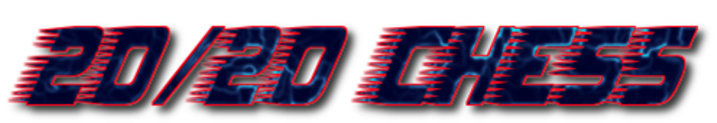 A National Rapid-Play Team Championship Open to All! Kindly sponsored by Chess & Bridge 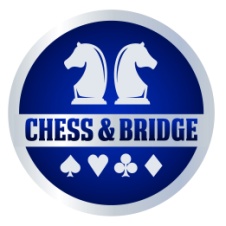 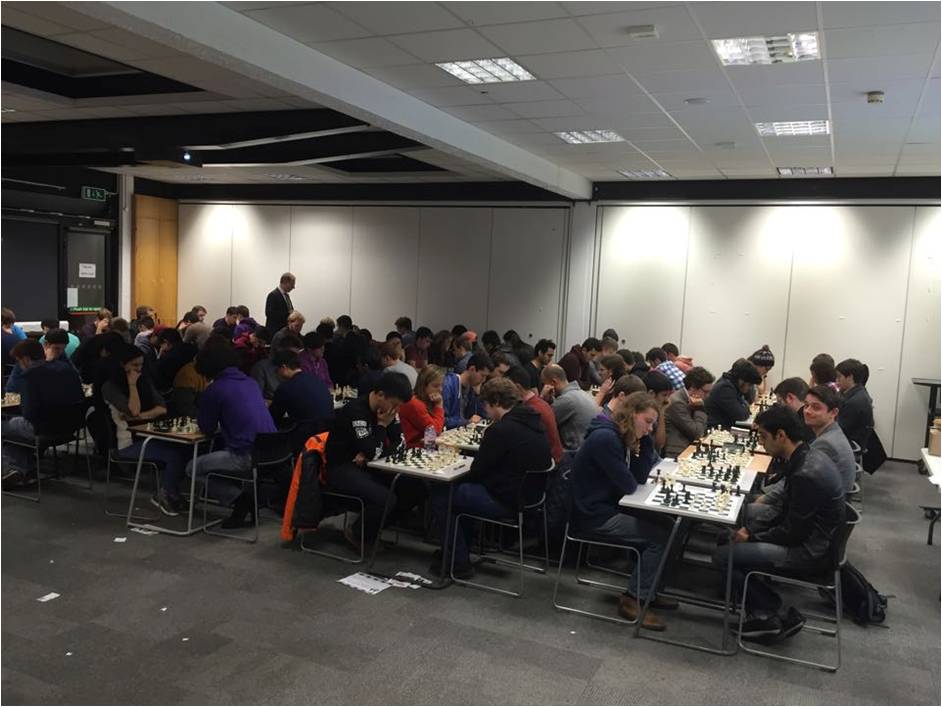 Events taking place across the country including:Edinburgh: 22nd OctoberLondon: 29th OctoberLeeds: 12th NovemberYork 21st JanuaryBirmingham 28th JanuaryFebruary 4th FebruaryResulting in a Super-Final next summer to determine the best 20/20 Chess team of four in the UK with cash prizes trophies and medals up for grabs along the way!Just £10 per person to participate, see www.2020chess.com for more details and email director@2020chess.com to enter now! (Don’t have a team? Don’t worry, you can also sign up as an individual and be randomly allocated into a mixed Barbarians side on the day) Recognised by the English Chess Federation   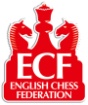 